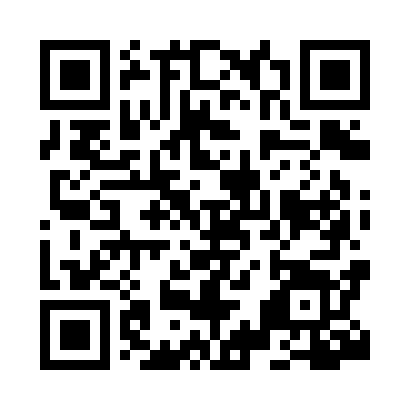 Prayer times for Forbes, AustraliaWed 1 May 2024 - Fri 31 May 2024High Latitude Method: NonePrayer Calculation Method: Muslim World LeagueAsar Calculation Method: ShafiPrayer times provided by https://www.salahtimes.comDateDayFajrSunriseDhuhrAsrMaghribIsha1Wed5:186:4212:053:055:286:472Thu5:186:4312:053:055:276:463Fri5:196:4312:053:045:266:464Sat5:196:4412:053:035:256:455Sun5:206:4512:053:025:246:446Mon5:216:4612:053:025:236:437Tue5:216:4612:043:015:226:428Wed5:226:4712:043:005:216:429Thu5:236:4812:043:005:216:4110Fri5:236:4912:042:595:206:4011Sat5:246:4912:042:585:196:4012Sun5:246:5012:042:585:186:3913Mon5:256:5112:042:575:186:3814Tue5:266:5112:042:575:176:3815Wed5:266:5212:042:565:166:3716Thu5:276:5312:042:565:156:3717Fri5:276:5412:042:555:156:3618Sat5:286:5412:042:545:146:3619Sun5:286:5512:042:545:146:3520Mon5:296:5612:042:545:136:3521Tue5:306:5612:052:535:126:3422Wed5:306:5712:052:535:126:3423Thu5:316:5812:052:525:116:3424Fri5:316:5812:052:525:116:3325Sat5:326:5912:052:525:116:3326Sun5:327:0012:052:515:106:3327Mon5:337:0012:052:515:106:3228Tue5:337:0112:052:515:096:3229Wed5:347:0212:052:505:096:3230Thu5:347:0212:062:505:096:3131Fri5:357:0312:062:505:086:31